	            Iona School for Ministry	            Evening Prayer: Rite IIMay 13, 2023Saturday after the Fifth Sunday of EasterOpening Sentence			 						BCP p. 116 Invitatory and Psalter                           	BCP p. 117      O Gracious Light	                                                           BCP p. 118 The Psalms Appointed     Psalm 23		BCP p. 612     Psalm 27		BCP p. 617		 The Lesson	      Luke 9:1-17     Canticle: The Song of Simeon Luke 2:29-32	                                                             BCP p.120The HomilyThe Apostles’ Creed		BCP p. 120The Prayers     The Lord’s Prayer Traditional		   BCP p. 121       Suffrages A		BCP p. 121     Collect of the Day                                                                                   	BCP p. 22	 Collect for Saturdays                                                                                         BCP p. 123                                                                                             Collect for Mission 					                                                BCP p. 125                                   Hymn: “I, the Lord of Sea and Sky”			                Wonder, Love, and Praise #812A Prayer of St. Chrysostom								BCP p. 126Concluding Sentence									BCP p. 126      Today’s Worship MinistersLector, Psalms							     		   Laura Warner GilmerLector, Lesson								                   Cynthia RobertsonPiano Accompaniment	                                                                                                                Margaret LightBell Ringer: Call to Prayer							                                  Eric EllisGreeter								                             Ashley Harper-OberleGreeter									                    Suzanne HollifieldOfficiant & Homilist							                              Karen Pettit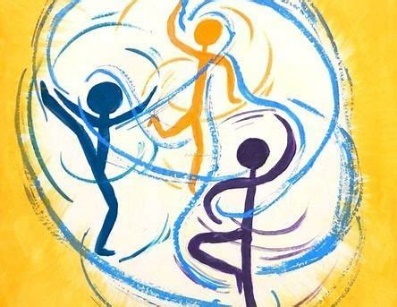 